        国信CA数字证书申请表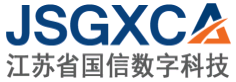 项目名称*□税务     □常州公积金 代码               □常州医保 代码               □省社保 代码            □税务     □常州公积金 代码               □常州医保 代码               □省社保 代码            □税务     □常州公积金 代码               □常州医保 代码               □省社保 代码            □税务     □常州公积金 代码               □常州医保 代码               □省社保 代码            □税务     □常州公积金 代码               □常州医保 代码               □省社保 代码            □税务     □常州公积金 代码               □常州医保 代码               □省社保 代码            □税务     □常州公积金 代码               □常州医保 代码               □省社保 代码            □税务     □常州公积金 代码               □常州医保 代码               □省社保 代码            □税务     □常州公积金 代码               □常州医保 代码               □省社保 代码            □税务     □常州公积金 代码               □常州医保 代码               □省社保 代码            □税务     □常州公积金 代码               □常州医保 代码               □省社保 代码            □税务     □常州公积金 代码               □常州医保 代码               □省社保 代码            办理业务*□新办（数量：____个，年限____年） □补办（数量：____个） □延期（数量：____个，年限____年） □变更（数量：____个，变更内容：____________________________）□解锁（密码重置）□密钥恢复 □其他：                                                          特别提醒：若使用证书加密过文件或已投标，请先解密或投标项目完成后再办理延期或变更。□新办（数量：____个，年限____年） □补办（数量：____个） □延期（数量：____个，年限____年） □变更（数量：____个，变更内容：____________________________）□解锁（密码重置）□密钥恢复 □其他：                                                          特别提醒：若使用证书加密过文件或已投标，请先解密或投标项目完成后再办理延期或变更。□新办（数量：____个，年限____年） □补办（数量：____个） □延期（数量：____个，年限____年） □变更（数量：____个，变更内容：____________________________）□解锁（密码重置）□密钥恢复 □其他：                                                          特别提醒：若使用证书加密过文件或已投标，请先解密或投标项目完成后再办理延期或变更。□新办（数量：____个，年限____年） □补办（数量：____个） □延期（数量：____个，年限____年） □变更（数量：____个，变更内容：____________________________）□解锁（密码重置）□密钥恢复 □其他：                                                          特别提醒：若使用证书加密过文件或已投标，请先解密或投标项目完成后再办理延期或变更。□新办（数量：____个，年限____年） □补办（数量：____个） □延期（数量：____个，年限____年） □变更（数量：____个，变更内容：____________________________）□解锁（密码重置）□密钥恢复 □其他：                                                          特别提醒：若使用证书加密过文件或已投标，请先解密或投标项目完成后再办理延期或变更。□新办（数量：____个，年限____年） □补办（数量：____个） □延期（数量：____个，年限____年） □变更（数量：____个，变更内容：____________________________）□解锁（密码重置）□密钥恢复 □其他：                                                          特别提醒：若使用证书加密过文件或已投标，请先解密或投标项目完成后再办理延期或变更。□新办（数量：____个，年限____年） □补办（数量：____个） □延期（数量：____个，年限____年） □变更（数量：____个，变更内容：____________________________）□解锁（密码重置）□密钥恢复 □其他：                                                          特别提醒：若使用证书加密过文件或已投标，请先解密或投标项目完成后再办理延期或变更。□新办（数量：____个，年限____年） □补办（数量：____个） □延期（数量：____个，年限____年） □变更（数量：____个，变更内容：____________________________）□解锁（密码重置）□密钥恢复 □其他：                                                          特别提醒：若使用证书加密过文件或已投标，请先解密或投标项目完成后再办理延期或变更。□新办（数量：____个，年限____年） □补办（数量：____个） □延期（数量：____个，年限____年） □变更（数量：____个，变更内容：____________________________）□解锁（密码重置）□密钥恢复 □其他：                                                          特别提醒：若使用证书加密过文件或已投标，请先解密或投标项目完成后再办理延期或变更。□新办（数量：____个，年限____年） □补办（数量：____个） □延期（数量：____个，年限____年） □变更（数量：____个，变更内容：____________________________）□解锁（密码重置）□密钥恢复 □其他：                                                          特别提醒：若使用证书加密过文件或已投标，请先解密或投标项目完成后再办理延期或变更。□新办（数量：____个，年限____年） □补办（数量：____个） □延期（数量：____个，年限____年） □变更（数量：____个，变更内容：____________________________）□解锁（密码重置）□密钥恢复 □其他：                                                          特别提醒：若使用证书加密过文件或已投标，请先解密或投标项目完成后再办理延期或变更。□新办（数量：____个，年限____年） □补办（数量：____个） □延期（数量：____个，年限____年） □变更（数量：____个，变更内容：____________________________）□解锁（密码重置）□密钥恢复 □其他：                                                          特别提醒：若使用证书加密过文件或已投标，请先解密或投标项目完成后再办理延期或变更。业务信息*□单位证书□单位签章□单位证书□单位签章单位名称*单位名称*业务信息*□单位证书□单位签章□单位证书□单位签章单位地址*单位地址*业务信息*□单位证书□单位签章□单位证书□单位签章法人姓名*法人姓名*单位电话*单位电话*业务信息*□单位证书□单位签章□单位证书□单位签章营业执照/统一社会信用代码号*营业执照/统一社会信用代码号*营业执照/统一社会信用代码号*营业执照/统一社会信用代码号*营业执照/统一社会信用代码号*业务信息*□单位证书□单位签章□单位证书□单位签章组织机构代码号*组织机构代码号*组织机构代码号*组织机构代码号*业务信息*□单位证书□单位签章□单位证书□单位签章其他信息其他信息业务信息*□个人证书□个人签章□个人证书□个人签章个人姓名*个人姓名*证件类型*证件类型*□身份证 □护照 □其他：□身份证 □护照 □其他：□身份证 □护照 □其他：业务信息*□个人证书□个人签章□个人证书□个人签章移动电话*移动电话*证件号码*证件号码*业务信息*□个人证书□个人签章□个人证书□个人签章单位名称*单位名称*业务信息*□个人证书□个人签章□个人证书□个人签章其他信息其他信息授权声明*本单位/个人授权以下经办人前去办理CA数字证书相关事宜。表内所填内容完全属实，提供的公章/签名是合法无误的，接受据此颁发的CA数字证书。本单位/个人已认真阅读并同意接受《国信CA数字证书服务协议》、《国信CA电子认证业务规则》（以上文件公布在http://www.jsgxca.com上），在此申请表加盖单位公章/个人签名代表同意这些文件构成本单位/个人与江苏省国信数字科技有限公司（国信CA）之间的权利义务约定。本单位/个人授权以下经办人前去办理CA数字证书相关事宜。表内所填内容完全属实，提供的公章/签名是合法无误的，接受据此颁发的CA数字证书。本单位/个人已认真阅读并同意接受《国信CA数字证书服务协议》、《国信CA电子认证业务规则》（以上文件公布在http://www.jsgxca.com上），在此申请表加盖单位公章/个人签名代表同意这些文件构成本单位/个人与江苏省国信数字科技有限公司（国信CA）之间的权利义务约定。本单位/个人授权以下经办人前去办理CA数字证书相关事宜。表内所填内容完全属实，提供的公章/签名是合法无误的，接受据此颁发的CA数字证书。本单位/个人已认真阅读并同意接受《国信CA数字证书服务协议》、《国信CA电子认证业务规则》（以上文件公布在http://www.jsgxca.com上），在此申请表加盖单位公章/个人签名代表同意这些文件构成本单位/个人与江苏省国信数字科技有限公司（国信CA）之间的权利义务约定。本单位/个人授权以下经办人前去办理CA数字证书相关事宜。表内所填内容完全属实，提供的公章/签名是合法无误的，接受据此颁发的CA数字证书。本单位/个人已认真阅读并同意接受《国信CA数字证书服务协议》、《国信CA电子认证业务规则》（以上文件公布在http://www.jsgxca.com上），在此申请表加盖单位公章/个人签名代表同意这些文件构成本单位/个人与江苏省国信数字科技有限公司（国信CA）之间的权利义务约定。本单位/个人授权以下经办人前去办理CA数字证书相关事宜。表内所填内容完全属实，提供的公章/签名是合法无误的，接受据此颁发的CA数字证书。本单位/个人已认真阅读并同意接受《国信CA数字证书服务协议》、《国信CA电子认证业务规则》（以上文件公布在http://www.jsgxca.com上），在此申请表加盖单位公章/个人签名代表同意这些文件构成本单位/个人与江苏省国信数字科技有限公司（国信CA）之间的权利义务约定。本单位/个人授权以下经办人前去办理CA数字证书相关事宜。表内所填内容完全属实，提供的公章/签名是合法无误的，接受据此颁发的CA数字证书。本单位/个人已认真阅读并同意接受《国信CA数字证书服务协议》、《国信CA电子认证业务规则》（以上文件公布在http://www.jsgxca.com上），在此申请表加盖单位公章/个人签名代表同意这些文件构成本单位/个人与江苏省国信数字科技有限公司（国信CA）之间的权利义务约定。本单位/个人授权以下经办人前去办理CA数字证书相关事宜。表内所填内容完全属实，提供的公章/签名是合法无误的，接受据此颁发的CA数字证书。本单位/个人已认真阅读并同意接受《国信CA数字证书服务协议》、《国信CA电子认证业务规则》（以上文件公布在http://www.jsgxca.com上），在此申请表加盖单位公章/个人签名代表同意这些文件构成本单位/个人与江苏省国信数字科技有限公司（国信CA）之间的权利义务约定。本单位/个人授权以下经办人前去办理CA数字证书相关事宜。表内所填内容完全属实，提供的公章/签名是合法无误的，接受据此颁发的CA数字证书。本单位/个人已认真阅读并同意接受《国信CA数字证书服务协议》、《国信CA电子认证业务规则》（以上文件公布在http://www.jsgxca.com上），在此申请表加盖单位公章/个人签名代表同意这些文件构成本单位/个人与江苏省国信数字科技有限公司（国信CA）之间的权利义务约定。本单位/个人授权以下经办人前去办理CA数字证书相关事宜。表内所填内容完全属实，提供的公章/签名是合法无误的，接受据此颁发的CA数字证书。本单位/个人已认真阅读并同意接受《国信CA数字证书服务协议》、《国信CA电子认证业务规则》（以上文件公布在http://www.jsgxca.com上），在此申请表加盖单位公章/个人签名代表同意这些文件构成本单位/个人与江苏省国信数字科技有限公司（国信CA）之间的权利义务约定。本单位/个人授权以下经办人前去办理CA数字证书相关事宜。表内所填内容完全属实，提供的公章/签名是合法无误的，接受据此颁发的CA数字证书。本单位/个人已认真阅读并同意接受《国信CA数字证书服务协议》、《国信CA电子认证业务规则》（以上文件公布在http://www.jsgxca.com上），在此申请表加盖单位公章/个人签名代表同意这些文件构成本单位/个人与江苏省国信数字科技有限公司（国信CA）之间的权利义务约定。本单位/个人授权以下经办人前去办理CA数字证书相关事宜。表内所填内容完全属实，提供的公章/签名是合法无误的，接受据此颁发的CA数字证书。本单位/个人已认真阅读并同意接受《国信CA数字证书服务协议》、《国信CA电子认证业务规则》（以上文件公布在http://www.jsgxca.com上），在此申请表加盖单位公章/个人签名代表同意这些文件构成本单位/个人与江苏省国信数字科技有限公司（国信CA）之间的权利义务约定。本单位/个人授权以下经办人前去办理CA数字证书相关事宜。表内所填内容完全属实，提供的公章/签名是合法无误的，接受据此颁发的CA数字证书。本单位/个人已认真阅读并同意接受《国信CA数字证书服务协议》、《国信CA电子认证业务规则》（以上文件公布在http://www.jsgxca.com上），在此申请表加盖单位公章/个人签名代表同意这些文件构成本单位/个人与江苏省国信数字科技有限公司（国信CA）之间的权利义务约定。授权声明*经办人姓名*经办人姓名*经办人姓名*性    别*性    别*□男   □女□男   □女授权声明*证件类型*证件类型*证件类型*□身份证  □其他：□身份证  □其他：□身份证  □其他：□身份证  □其他：□身份证  □其他：证件号码*证件号码*授权声明*手机号码*手机号码*手机号码*固话号码固话号码授权声明*电子邮箱*电子邮箱*电子邮箱*办理方式*办理方式*□现场   □邮寄□现场   □邮寄授权声明*邮寄地址和电话邮寄地址和电话邮寄地址和电话授权声明*办理单位CA数字证书/签章：申请单位（公章）：法人签章或签名：办理单位CA数字证书/签章：申请单位（公章）：法人签章或签名：办理单位CA数字证书/签章：申请单位（公章）：法人签章或签名：办理单位CA数字证书/签章：申请单位（公章）：法人签章或签名：办理单位CA数字证书/签章：申请单位（公章）：法人签章或签名：办理个人CA数字证书/签章：申请个人（签名）：办理个人CA数字证书/签章：申请个人（签名）：办理个人CA数字证书/签章：申请个人（签名）：办理个人CA数字证书/签章：申请个人（签名）：办理个人CA数字证书/签章：申请个人（签名）：办理个人CA数字证书/签章：申请个人（签名）：经办人签名*：申请日期：      年    月    日业务受理人意见及签名业务受理人意见及签名受理日期受理日期受理日期受理日期  年    月    日业务审核人意见及签名业务审核人意见及签名审核日期审核日期审核日期审核日期      年    月    日备注